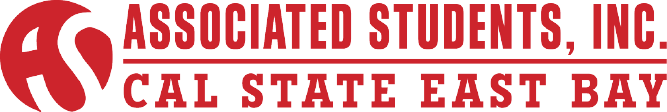 Personnel Committee Meeting AgendaMarie Alexandra R. Ibarra, Executive Vice President12:00 P.M. to 1:30 P.M.Friday, January 23, 2015ASI Board Room, 2nd Floor, New UU Building Conferencing Instructions:Dial in the access telephone number 888-935-1819Enter participant pass code 5084625 followed by # signCALL TO ORDERROLL CALLACTION ITEM - Approval of the AgendaACTION ITEM - Approval of the November 26, 2015 MinutesPUBLIC COMMENT - Public Comment is intended as a time for any member of the public to address the committee on any issues affecting ASI and/or the California State University, East Bay.	OLD BUSINESSACTION ITEM - Approval of Interim Compensation	NEW BUSINESS DISCUSSION ITEM - Board Member Evaluation DISCUSSION ITEM - ASI Committee Candidate Recommendations ROUNDTABLE REMARKS ADJOURNMENT